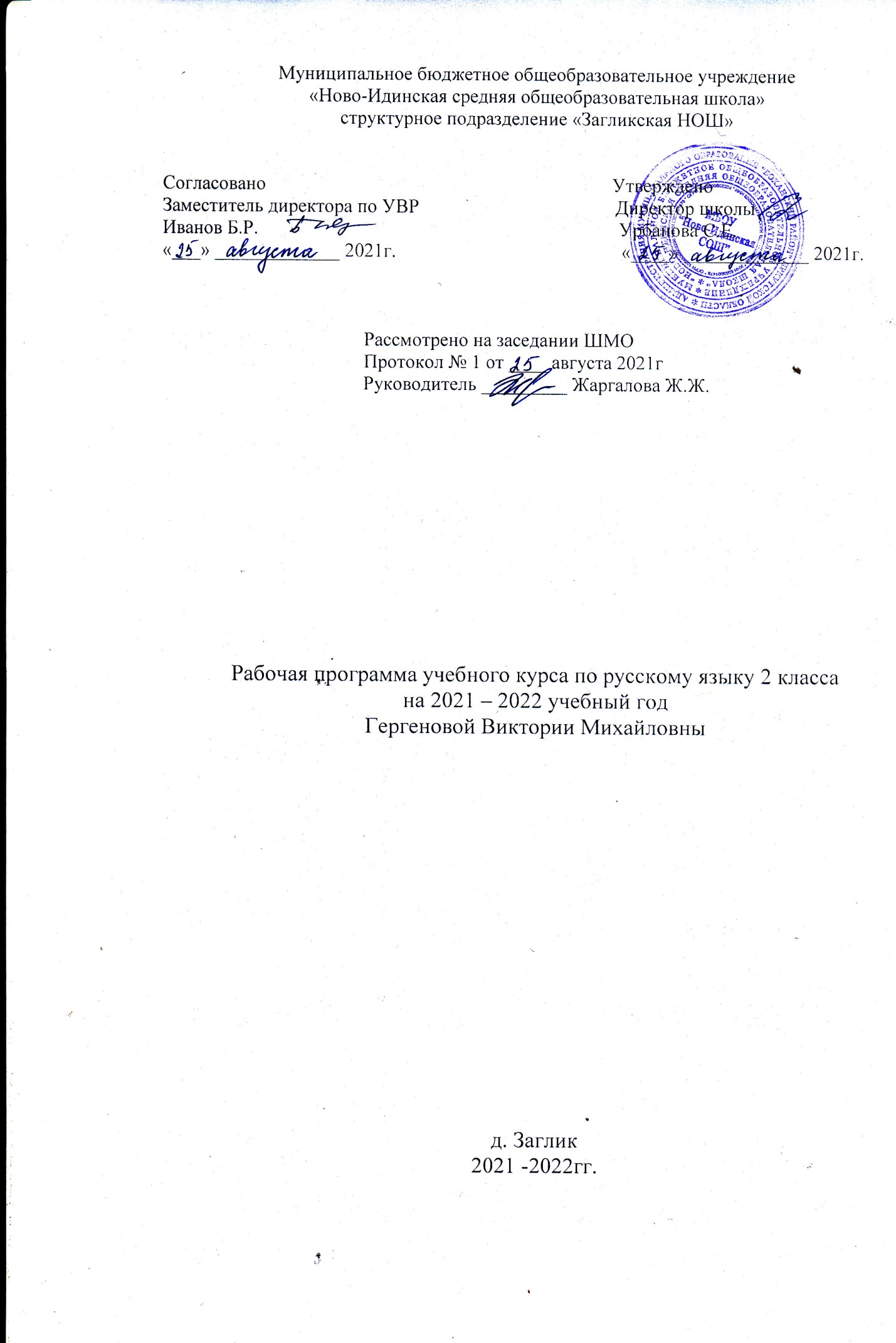 Рабочая программа предмета «Русский язык» для 2 класса разработана на основе требований ФГОС, в соответствии с «Примерными программами»,  Концепция духовно-нравственного развития и воспитания, «Планируемыми результатами начального образования» и авторскими рабочими  программами В. Г. Горецкого, В. А Кирюшкина, А. Ф. Шанько «Обучение грамоте» и В. П. Канакиной «Русский язык» 2011г. в соответствии с требованиями ФГОС НОО1. Планируемые  предметные результаты освоения учебного курса1. Формирование первоначальных представлений о единстве и многообразии языкового и культурного пространства России, о языке как основе национального самосознания.2. Понимание обучающимися того, что язык представляет собой явление национальной культуры и основное средство человеческого общения; осознание значения русского языка как государственного языка Российской Федерации, языка межнационального общения.3. Сформированность позитивного отношения к правильной устной и письменной речи как показателям общей культуры и гражданской позиции человека.4. Овладение первоначальными представлениями о нормах русского языка (орфоэпических, лексических, грамматических, орфографических, пунктуационных) и правилах речевого этикета. 5. Формирование умения ориентироваться в целях, задачах, средствах и условиях общения, выбирать адекватные языковые средства для успешного решения коммуникативных задач при составлении несложных монологических высказываний и письменных текстов.6. Осознание безошибочного письма как одного из проявлений собственного уровня культуры, применение орфографических правил и правил постановки знаков препинания при записи собственных и предложенных текстов. Владение умением проверять написанное.7. Овладение учебными действиями с языковыми единицами и формирование умения использовать знания для решения познавательных, практических и коммуникативных задач.8. Освоение первоначальных научных представлений о системе и структуре русского языка: фонетике и графике, лексике, словообразовании (морфемике), морфологии и синтаксисе; об основных единицах языка, их признаках и особенностях употребления в речи;9. Формирование умений опознавать и анализировать основные единицы языка, грамматические категории языка, употреблять языковые единицы адекватно ситуации речевого общения.2. Содержание учебного курсаЛексика, фонетика, грамматика, правописание и развитие речи (136 ч.)Наша  речь (3 ч).Язык и речь, их значение в жизни.  Речь – главный способ общения людей. Язык – средство общения. Диалог и монолог. Воспроизведение и уточнение сведений о видах  речи (слушание, говорение, чтение, письмо, внутренняя речь).  Особенности  устной, письменной и внутренней речи.Текст (4 ч).Текст.  Сопоставление текста и отдельных предложений, не объединённых общей темой. Тема и главная мысль текста. Связь между предложениями в тексте. Заголовок. Общее представление о структуре текста и выражение  её в плане.  Красная строка в тексте. Предложение (9 ч).Предложение как единица речи.  Членение речи на предложения. Роль предложений в речи. Различение предложения, словосочетания, слова. Наблюдение над значением предложений, различных по цели высказывания и интонации (без терминологии), интонирование предложений. Логическое ударение. Оформление предложений в устной речи и на письме в прозаических и стихотворных текстах. Пунктуационное оформление диалогической речи и соответствующая ему интонационная окраска устного диалога. Главные и второстепенные члены предложения. Основа предложения. Подлежащее и сказуемое – главные члены предложения. Способы определения подлежащего и сказуемого в предложении. Связь слов в предложении. Упражнение в распознавании  главных и второстепенных членов предложения.  Распространённые и нераспространённые предложения. Вычленение из предложения пар слов, связанных по смыслу. Распространение предложений второстепенными членами. Составление предложений по данному подлежащему (сказуемому), из набора слов, по опорным словам, схеме, рисунку, заданной теме и их запись.Слова, слова, слова…(18 ч)Слово и его лексическое значение. Общее представление о лексическом значении слова.Слово – общее название многих однородных предметов. Тематические группы слов. Однозначные и многозначные слова. Прямое и переносное значения  слов. Синонимы и антонимы. Наблюдение над употреблением в речи однозначных и многозначных  слов, антонимов, синонимов, выбор нужного и точного слова, соответствующего предмету мысли. Работа со словарями  учебника.Родственные слова. Однокоренные слова.  Корень слова как значимая часть слова. Формирование умения распознавать однокоренные слова, отличать их от внешне сходных слов и форм слов. Упражнение в распознавании  корня в слове, подборе однокоренных  слов, в наблюдение над единообразным написанием корня в однокоренных словах.Слово, слог, ударение.  Уточнение представлений  о слове и слоге как минимальной произносительной единице, о слогообразующей роли гласной. Ударение, смыслоразличительная роль ударения. Наблюдение  над разноместностью  и подвижностью русского ударения. Использование свойств подвижности для проверки безударных гласных, проверяемых ударением. Совершенствование навыка определять в слове слоги, обозначать ударение, распознавать ударные и безударные слоги. Упражнение в правильном орфоэпическом произношении слов. Работа с орфоэпическим словарём. Перенос слов. Правила переноса слов с одной строки на другую. Упражнение в переносе слов. Звуки и буквы (29 ч).Звуки и буквы. Уточнение представлений о звуках и буквах русского языка. Условное обозначение звуков речи.  Звуко-буквенный разбор слов. Алфавит, его значение. Уточнение представлений  об алфавите. Упражнение не запоминание названий букв и порядка букв в алфавите. Формирование умений располагать слова в алфавитном порядке. Алфавитное расположение слов  в словарях, справочниках, энциклопедиях.Основные признаки гласных звуков?  Их смыслоразличительная роль в слов. Соотношение гласных звуков и букв, обозначающих гласные звуки. Определение роли гласных букв в слове. Обозначение гласных звуков буквами в ударных и безударных слогах в корне однокоренных слов  и форм одного и того же слова. Особенности проверяемого и проверочного слов. Способы проверки написания гласной  в безударном слоге корня. Введение правила. Упражнение в обосновании способов проверки безударных гласных в корне слова, в правописании слов с безударными гласными, проверяемыми ударением. Слова с безударной гласной, непроверяемой ударением. Упражнение в написании слов с безударной гласной, проверяемой  и не проверяемой ударением. Общее представление об орфограмме. Работа с орфографическим словарём.Правописание буквосочетаний с шипящими звуками (25ч)Основные  признаки согласных звуков, их смыслоразличительная роль  в слове. Буквы, обозначающие согласные звуки. Согласный звук  й, и буква «и краткое». Двойные согласные буквы. Произношение и написание слов с двойными согласными. Твёрдые и мягкие согласные звуки, способы обозначения их на письме гласными буквами и мягким знаком. Правописание слов с мягким знаком. Буквосочетания чк, чн, щн, нч, нщ, произношение и написание слов с этими буквосочетаниями. Шипящие согласные звуки, обозначение шипящих  звуков буквами. Правописание  слов с сочетаниями жи–ши, ча–ща, чу – щу, чк – чн. Разделительный мягкий знак, его роль в слове. Разделительный мягкий знак, его роль в слове. Правописание слов с разделительным мягким знаком.Глухие и звонкие согласные звуки. Обозначение буквами парных по глухости-звонкости согласных звуков в конце слова и перед согласным. Особенности проверяемого и проверочного слов. Способы проверки написания глухих и звонких согласных в конце слова и перед согласным в корне слова. Введение правила. Упражнение в написании слов с парным по глухости – звонкости согласным в корне слова.  Сопоставление правил обозначения буквами гласных в безударном слоге корня и парных по глухости – звонкости согласных в конце слова и перед согласным в корне слова. Упражнение в правописании гласных и согласных в корне  однокоренных слов и форм одного  и того же слова. Упражнения в правописании слов с изученными орфограммами. Части речи (41 ч)Слова-названия предметов, признаков предметов, действий предметов, их отнесённость к определённой части речи.Имя существительное как часть речи (ознакомление с лексическим значением имени существительного и  вопросами, на которые отвечает эта часть речи). Роль имён существительных в речи. Одушевлённые и неодушевлённые имена существительные (общее представление), упражнение в их распознавании.  Собственные и нарицательные имена существительные (общее представление). Заглавная буква в именах собственных. Правописание собственных имён существительных. Число имён существительных. Изменение имён существительных по числам. Употребление имён существительных только в одном числе (ножницы, молоко). Формирование умения воспроизводить лексическое значение имён существительных, различать имена существительные в прямом и переносном значении, имена существительные близкие и противоположные по значению. Совершенствование навыка правописания имён существительных с изученными орфограммами. Упражнения в распознавании имён существительных (их признаков), в правильном употреблении их  в речи, в правописании имён существительных с изученными орфограммами.Глагол как часть речи (ознакомление с лексическим значением глагола и вопросами, на которые отвечает эта часть речи). Роль глаголов в речи. Число глаголов. Изменение глаголов по числам. Правописание глаголов с частицей не. Упражнение в распознавании глаголов (их признаков), в правильном употреблении их  в речи и в правописании глаголов с изученными орфограммами. Формирование умений воспроизводить лексическое значение глаголов, распознавать глаголы в прямом и переносном значении, глаголы близкие и противоположные по значению. Текст-повествование (общее представление). Наблюдение над ролью глаголов в тексте-повествовании. Обучение составлению повествовательного текста.Имя прилагательное как часть речи (ознакомление с лексическим значением имени прилагательного и вопросами, на которые отвечает эта часть речи). Роль  имён прилагательных в речи. Связь имени прилагательного с именем существительным в предложении и в словосочетании. Единственное и множественное число имён прилагательных. Изменение имён прилагательных по числам. Упражнение в распознавании имён прилагательных (их признаков), в правильном употреблении их в речи, в правописании имён прилагательных с изученными орфограммами. Формирование умения воспроизводить лексическое значение имён прилагательных, распознавать имена прилагательные в прямом и переносном значении, имена прилагательные близкие и противоположные по значению. Текст – описание. Наблюдение над ролью имён прилагательных в описательном тексте. Обучение составлению описательного текста. Местоимение как часть речи. Общее представление о личных местоимениях. Роль местоимений в речи. Упражнение в распознавании местоимений и правильном употреблении их в речи. Текст – рассуждение (общее представление). Обучение составлению текста- рассуждения. Предлог как часть речи. Роль предлогов в речи. Раздельное написание наиболее распространённых предлогов с именами существительными. Упражнение в распознавании предлогов, в правильном употреблении их с именами существительными, в правописании предлогов с именами существительными.Повторение изученного за год (7ч).Речь устная и письменная. Текст. Предложение. Главные и второстепенные члены предложения. Части речи. Звуки и буквы. Алфавит. Способы обозначения буквами гласных и согласных звуков в слове. Правописание слов с изученными орфограммами. Лексическое значение слова. Синонимы. Антонимы. Однозначные и многозначные слова. Прямое и переносное значение слов. Смысловой, звуковой, звукобуквенный анализ слов.                        Тематическое планирование                         (136 ч, 4 часа в неделю)№Тема.  Раздел.Кол-во часовНаша речь (3 ч)Наша речь (3 ч)Наша речь (3 ч)1Знакомство с учебником. Какая бывает речь? Что можно узнать о человеке по его речи12Как отличить диалог от монолога?13Проверка знаний по теме «Наша речь1Текст (4 ч)Текст (4 ч)Текст (4 ч)4Что такое текст?15Что такое тема и главная мысль текста?16Части текста.17Диктант по теме «Текст» 1Предложение (9 ч)Предложение (9 ч)Предложение (9 ч)8Работа над ошибками. Что такое предложение?19Как из слов составить предложение?110Что такое главные члены предложения?111Что такое второстепенные члены предложения?112Подлежащее и сказуемое – главные члены предложения113Что такое распространённые и нераспространённые члены предложения?114Как установить связь слов  в предложении?115Развитие речи. Обучающее сочинение по картине. Анализ сочинений116Контрольный диктант по теме«Предложение». 1Слова, слова, слова…(18 ч)Слова, слова, слова…(18 ч)Слова, слова, слова…(18 ч)17Работа над ошибками. Что такое лексическое значение слова?218Что такое однозначные и многозначные слова?119Что такое прямое и переносное значение многозначных слов?120Что такое синонимы?121Что такое антонимы?122Контрольный диктант.. 123Работа над ошибками. Что такое родственные слова124Что такое корень слова? Что такое однокоренные слова?225Какие бывают слоги?126Как определить ударный слог?227Как переносить слова с одной строки на другую? Словарный диктант.228Обучающее сочинение по серии картинок129Контрольный диктант по теме «Слова…»130Работа над ошибками1Звуки и буквы (29 ч)Звуки и буквы (29 ч)Звуки и буквы (29 ч)31Как различать звуки и буквы?132Как мы используем алфавит?233Какие слова пишутся с заглавной буквы?134Как определить гласные звуки?135Контрольный диктант. 136Работа над ошибками. Правописание слов с безударным гласным звуком в корне.537Правописание слов с непроверяемыми безударными гласными звуками в корне.338Развитие речи. Обучающее сочинение.139Диктант. 140Работа над ошибками. Как определить согласные звуки?141Согласный звук [Й] и буква И краткое242Слова с удвоенными согласными.143Развитие речи. Работа с деформированным текстом144Твёрдые и мягкие согласные звуки и буквы для их обозначения245Как обозначить мягкость согласного звука на письме?146Правописание мягкого знака в конце и середине слова перед другими согласными.247Контрольный диктант по теме «Звуки и буквы»148Работа над ошибками.149Наши проекты. Пишем письмо1Правописание буквосочетаний с шипящими звуками (25 ч)Правописание буквосочетаний с шипящими звуками (25 ч)Правописание буквосочетаний с шипящими звуками (25 ч)50Буквосочетания ЧК, ЧН, ЧТ, ЩН, НЧ.151Развитие речи. Обучающее изложение.152Повторение темы «Твёрдые и мягкие согласные».153Наши проекты. Рифма.154Буквосочетания ЖИ –ШИ, ЧА – ЩА, ЧУ – ЩУ.155Проверь себя  «правописание жи-ши, ча-ща, чу-щу»156Как отличить звонкие согласные от глухих?157Диктант158 Работа над ошибками. Закрепление знаний. 159Проверка парных согласных в корне слова160Распознавание проверяемых и проверочных слов. Проверка парных согласных.161Проверка парных согласных. Изложение повествовательного текста.162Правописание парных звонких и глухих согласных на конце слова363Изложение повествовательного текста164Диктант по теме «Парные согласные»165Работа над ошибками.  Обобщение изученного материала166Правописание слов с разделительным мягким знаком.367Разделительный мягкий знак. Обобщение изученного материала. 168Контрольное списывание по теме «Правописание буквосочетаний с шипящими звуками»169Обучающее сочинение «Зимние забавы»170Обобщение изученного материала.1Части речи (41ч)Части речи (41ч)Части речи (41ч)71Что такое части речи?272Что такое имя существительное?173Одушевленные и неодушевленные имена существительные174Собственные и нарицательные имена существительные. Заглавная буква в именах, отчествах и фамилиях людей.375Заглавная буква в написаниях кличек животных. Развитие речи176Заглавная буква в географических названиях.177Обучающее изложение178Обобщение знаний о написании слов с заглавной буквы.179Диктант по теме «Заглавная буква в именах собственных». 180Работа над ошибками. Единственное и множественное число имён существительных.381Обучающее изложение.182Проверка знаний.183Диктант по теме «Имена существительные». 184Работа над ошибками. Что такое глагол?385Единственное и множественное число глаголов.286Правописание частицы НЕ с глаголами.187Обобщение и закрепление знаний по теме «Глагол».188Что такое текст-повествование?189Что такое имя прилагательное?190Связь имени прилагательного с именем существительным.191Прилагательные близкие и противоположные по значению.192Единственное и множественное число имён прилагательных.193Что такое текст – описание?194Проверка знаний.195Общее понятие о предлоге.196Раздельное написание предлогов со словами.197Восстановление предложений.198Проверка знаний.199Диктант по теме «Правописание предлогов».1100Работа над ошибками. Что такое местоимение?2101Что такое текст – рассуждение?1102Контрольный диктант. 1Повторение (7ч)Повторение (7ч)Повторение (7ч)103Работа над ошибками. Повторение по теме «Текст». Сочинение по картине.1104Повторение по теме «Предложение».1105Повторение по теме «Слово и его значение».1106Повторение по теме «Части речи»1107Повторение по теме «Звуки и буквы».1108Повторение по теме «Правила правописания».1109Контрольное списывание. Повторение и закрепление изученного материала.1